LessonTopic: Present Continuous- czas teraźniejszy ciągłyUżycie:  - czynności odbywające się w chwili obecnej, w chwili mówienia -  gdy opisujemy obrazek Zdania twierdzące  Osoba+ „ to be” w odpowiedniej formie ( am, is, are)+ czasownik z końcówką -ing np. I am singing a song.       She is singing a song.       They are singing a song. 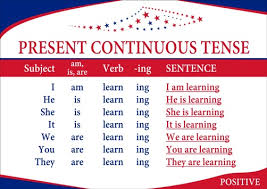  Zdania pytające:Budujemy je za pomocą tzw. inwersji Co to w praktyce oznacza?,,To be” w odpowiedniej formie+ osoba+ czasownik z końcówką -ingnp. Is he jumping?       Are they jumping? 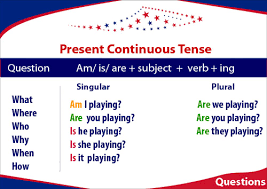  Zdania przecząceOsoba+ „to be” w odpowiedniej formie+ not+ czasownik z końcówką - ing                             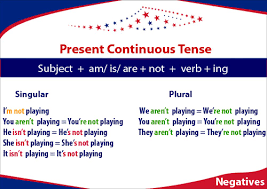 np. I am not (I’m not) drinking cola.      You are not (You aren’t) drinking cola.       She is not (She isn’t) drinking cola.  Określenia czasowe: - now (teraz)- at the moment (w tym momencie)  Exercise ( ćwiczenie):Translate the sentences ( Przetłumacz zdania):W tym momencie uczę się angielskiegoOna teraz śpiewaOn teraz tańczyOni w tym momencie śpiąCzy oni teraz gotują?Czy wy oglądacie teraz telewizję?Czy Twoja mama je teraz kanapkę?Czy jego mama pije teraz kawę?Oni nie myją teraz okienOna nie sprząta teraz tego pokojuMój brat nie pomaga mi terazIch siostra nie słucha teraz muzyki